РОЗПОРЯДЖЕННЯ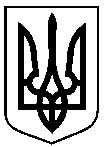 МІСЬКОГО ГОЛОВИм. Суми від   27.09.2022 №  281-Р             На підставі службової записки директора Департаменту інфраструктури міста Сумської міської ради, як уповноваженого органу, який координує діяльність надавачів послуг з поводження з побутовим відходами та якому з питань своєї діяльності підпорядковане, підконтрольне та підзвітне Комунальне підприємство «Чисте місто» Сумської міської ради, з метою ґрунтовного розгляду та перевірки фактів, викладених у листі Комунального підприємства «Чисте місто» Сумської міської ради від 15.09.2022                             № 01-09/145/1, керуючись пунктом 20 частини четвертої статті 42 Закону України «Про місцеве самоврядування в Україні»:Створити комісію з розгляду питання дотримання виконавцями послуг з поводження з побутовими відходами Товариством з обмеженою відповідальністю «А-МУССОН» та Товариством з обмеженою відповідальністю «СЕРВІСРЕСУРС» вимог законодавства України у сфері поводження з побутовими відходами, виконання умов договорів комунального замовлення на надання послуг з вивезення побутових відходів, що утворюються на території Сумської міської об’єднаної територіальної громади                                        від 11.06.2020 р. №№ 276/05-20, 277/05-20 між Виконавчим комітетом Сумської міської ради та Товариством з обмеженою відповідальністю «А-МУССОН»,  №№ 274/05-20, 275/05-20 між Виконавчим комітетом Сумської міської ради та Товариством з обмеженою відповідальністю «СЕРВІСРЕСУРС».Затвердити персональний склад комісії згідно з додатком до даного розпорядження. Комісії приступити до роботи з 03.10.2022 і надати звіт про роботу комісії до 01.03.2023.Комісії за результатами перевірки надати узагальнену інформацію міському голові щодо встановлення або спростування фактів, викладених у листі Комунального підприємства «Чисте місто» Сумської міської ради та вжиття заходів відповідного реагування у випадку встановлення факту порушення вимог чинного законодавства України у сфері поводження з побутовим відходами та вимог договорів комунального замовлення на надання послуг з вивезення побутових відходів, що утворюються на території Сумської міської об’єднаної територіальної громади  надавачами послуг з поводження з побутовими відходами.  Контроль за виконанням даного розпорядження залишаю за собою.Міський голова								       О.М. ЛисенкоЖурба О.І.   700-595Розіслати: до справи, членам комісії	Додаток 							до розпорядження міського голови			від   27.09.2022 №с 281-Р              СКЛАДкомісії з розгляду питання дотримання виконавцями послуг з поводження з побутовими відходами вимог законодавства України у сфері поводження з побутовими відходамиУстановити, що у разі персональних змін у складі робочої групи або відсутності осіб, які входять до її складу, у зв'язку з відпусткою, хворобою чи з інших причин, особи, які виконують їх обов'язки, входять до складу комісії за посадами. У разі необхідності за рішенням голови комісії до роботи можуть залучатися інші фахівці.Директор Департаментуінфраструктури міста Сумської міської ради							О.І. ЖурбаЛИСТ РОЗСИЛКИРОЗПОРЯДЖЕННЯ СУМСЬКОГО МІСЬКОГО ГОЛОВИ«Про створення комісії з розгляду питання дотримання виконавцями послуг з поводження з побутовими відходами вимог законодавства України у сфері поводження з побутовими відходами»Директор Департаментуінфраструктури міста Сумської міської ради							О.І. ЖурбаПро створення комісії з розгляду питання дотримання виконавцями послуг з поводження з побутовими відходами вимог законодавства України у сфері поводження з побутовими відходамиЖурбаОлександр ІвановичІваненкоОлександр ПетровичЛегкийОлексій ІвановичМельник Інна МиколаївнаЧайченкоОлег Володимирович - директор Департаменту інфраструктури міста Сумської міської ради, голова комісії;- начальник відділу санітарного очищення міста та поводження з ТПВ Департаменту інфраструктури міста Сумської міської ради, секретар комісії;Члени комісії:- директор Комунального підприємства «Чисте місто» Сумської міської ради;- начальник відділу юридичного та кадрового забезпечення Департаменту інфраструктури міста Сумської міської ради;- начальник правового управління Сумської міської ради.№ з/пАдресатЕлектронна адреса1.Департамент інфраструктури містаСумської міської радиdim@smr.gov.ua2.Правове управління Сумської міської радиpravo@smr.gov.ua3.Комунальне підприємство «Чисте місто» Сумської міської радиchistemisto2021@gmail.com